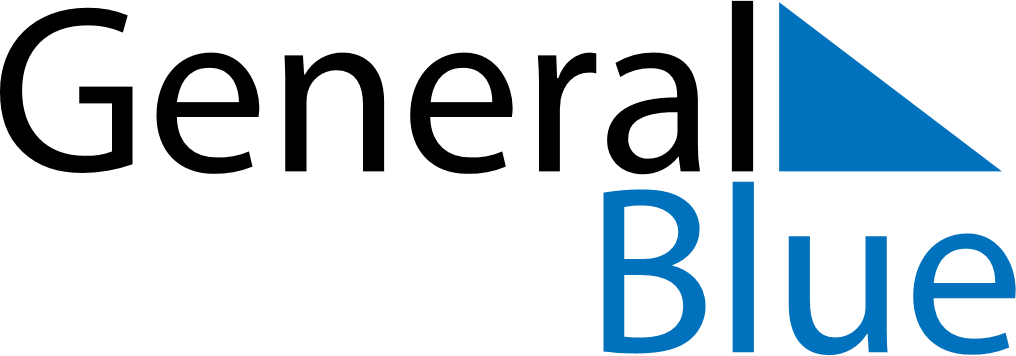 July 2024July 2024July 2024July 2024July 2024July 2024Thompson, Manitoba, CanadaThompson, Manitoba, CanadaThompson, Manitoba, CanadaThompson, Manitoba, CanadaThompson, Manitoba, CanadaThompson, Manitoba, CanadaSunday Monday Tuesday Wednesday Thursday Friday Saturday 1 2 3 4 5 6 Sunrise: 4:51 AM Sunset: 10:18 PM Daylight: 17 hours and 26 minutes. Sunrise: 4:52 AM Sunset: 10:18 PM Daylight: 17 hours and 25 minutes. Sunrise: 4:53 AM Sunset: 10:17 PM Daylight: 17 hours and 23 minutes. Sunrise: 4:54 AM Sunset: 10:17 PM Daylight: 17 hours and 22 minutes. Sunrise: 4:55 AM Sunset: 10:16 PM Daylight: 17 hours and 20 minutes. Sunrise: 4:56 AM Sunset: 10:15 PM Daylight: 17 hours and 18 minutes. 7 8 9 10 11 12 13 Sunrise: 4:57 AM Sunset: 10:14 PM Daylight: 17 hours and 16 minutes. Sunrise: 4:59 AM Sunset: 10:14 PM Daylight: 17 hours and 14 minutes. Sunrise: 5:00 AM Sunset: 10:13 PM Daylight: 17 hours and 12 minutes. Sunrise: 5:01 AM Sunset: 10:12 PM Daylight: 17 hours and 10 minutes. Sunrise: 5:02 AM Sunset: 10:11 PM Daylight: 17 hours and 8 minutes. Sunrise: 5:04 AM Sunset: 10:10 PM Daylight: 17 hours and 5 minutes. Sunrise: 5:05 AM Sunset: 10:08 PM Daylight: 17 hours and 3 minutes. 14 15 16 17 18 19 20 Sunrise: 5:06 AM Sunset: 10:07 PM Daylight: 17 hours and 0 minutes. Sunrise: 5:08 AM Sunset: 10:06 PM Daylight: 16 hours and 58 minutes. Sunrise: 5:09 AM Sunset: 10:05 PM Daylight: 16 hours and 55 minutes. Sunrise: 5:11 AM Sunset: 10:03 PM Daylight: 16 hours and 52 minutes. Sunrise: 5:12 AM Sunset: 10:02 PM Daylight: 16 hours and 49 minutes. Sunrise: 5:14 AM Sunset: 10:01 PM Daylight: 16 hours and 46 minutes. Sunrise: 5:16 AM Sunset: 9:59 PM Daylight: 16 hours and 43 minutes. 21 22 23 24 25 26 27 Sunrise: 5:17 AM Sunset: 9:57 PM Daylight: 16 hours and 40 minutes. Sunrise: 5:19 AM Sunset: 9:56 PM Daylight: 16 hours and 36 minutes. Sunrise: 5:21 AM Sunset: 9:54 PM Daylight: 16 hours and 33 minutes. Sunrise: 5:22 AM Sunset: 9:53 PM Daylight: 16 hours and 30 minutes. Sunrise: 5:24 AM Sunset: 9:51 PM Daylight: 16 hours and 26 minutes. Sunrise: 5:26 AM Sunset: 9:49 PM Daylight: 16 hours and 23 minutes. Sunrise: 5:28 AM Sunset: 9:47 PM Daylight: 16 hours and 19 minutes. 28 29 30 31 Sunrise: 5:29 AM Sunset: 9:46 PM Daylight: 16 hours and 16 minutes. Sunrise: 5:31 AM Sunset: 9:44 PM Daylight: 16 hours and 12 minutes. Sunrise: 5:33 AM Sunset: 9:42 PM Daylight: 16 hours and 8 minutes. Sunrise: 5:35 AM Sunset: 9:40 PM Daylight: 16 hours and 5 minutes. 